Основные требования к организации питания Рациональное питание детей является одним из основных факторов, определяющих темпы роста ребенка, его гармоничное развитие, способность к различным видам и формам обучения, устойчивость организма к действию инфекций и других неблагоприятных факторов внешней среды. Питание детей является полноценным, если оно достаточно в количественном отношении и по качественному составу, а также покрывает энерготраты. Пищевой рацион детей должен быть сбалансирован в зависимости от возраста, климато - географической зоны проживания.Организация питания детей в МБДОУ регламентируется требованиями СанПиН 2.4.3648 - 20 «Санитарно-эпидемиологические требования к организациям воспитания и обучения, отдыха и оздоровления детей и молодежи».Основные требования к организации питания детей:-для обеспечения здоровым питанием детей необходимо составление примерного десятидневного меню, в котором учтен возраст детей, сезонность, необходимое количество основных пищевых веществ, витаминов, микроэлементов и соблюдены требования к рациональному распределению калорийности суточного рациона;- энергетическая ценность должна соответствовать возрасту; завтрак должен составлять 25% суточной энергетической ценности, обед - до 30-35%, полдник - 10-15%;- часы приема пищи должны быть строго постоянными, количество приемов пищи организуется в зависимости от сроков пребывания ребенка в образовательной организации, интервалы между приемами пищи не должны превышать 3,5-4 ч.;- ежедневно в рацион включено мясо, сливочное и растительное масло, молоко, хлеб, крупы, свежие овощи и фрукты. Рыба, яйца, творог, сыр и другие кисломолочные продукты – включаются в меню 1 раз в 2-3 дня.Питание детей соответствует принципам щадящего питания, предусматривающего использование определенных способов приготовления блюд, таких как варка, приготовление на пару, тушение, запекание.Для предотвращения возникновения и распространения инфекционных заболеваний и отравлений и в соответствии с принципами щадящего питания не допускается использование пищевых продуктов и изготовление блюд и кулинарных изделий включенных в перечень продуктов и блюд, не допускающихся в питании детей.Соблюдении всех перечисленных условий и правил питания – является залогом здоровья и гармоничного развития детей.    Муниципальное бюджетное дошкольное             образовательное учреждение       «Детский сад №26 «Золотая рыбка»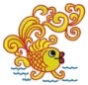     Муниципальное бюджетное дошкольное             образовательное учреждение       «Детский сад №26 «Золотая рыбка»Адрес: 623752 Свердловская область,  г. Реж, ул. Чапаева, д. 23
Тел.: 8 (34364)  3 88 80     Email: detsad_zolotayrubka@mail.ru